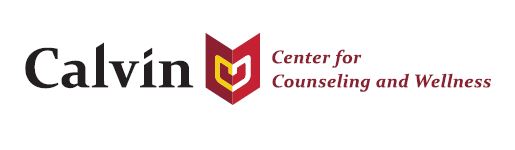 Center for Counseling and Wellness (CCW): Referral FormName of referring staff member:  	  Date of referral:  Referring Department:  Campus Ministries  Center for Student Success  Dean of Students Health Services  Intercultural Student Development Life and Career Studies Residence Life Safer Spaces Office of Student Support, Accountability, & Restoration Other: Student name:  		Student ID number:  Referral for:   Screening/counseling session Diagnostic assessment Substance abuse assessment ($150 charge) Non-clinical/informational consultation  Wellness planning Other: Concerns (check all that apply):				 Anger/behavioral disruption Disordered eating Inattention/ADHD Sadness/depression  Stress/anxiety/panic Substance misuse Suicidality/self-harm Trauma Other:       Pertinent symptoms, history, and circumstances: Information requested by referring staff: (check all that apply)Please note that student consent is required for any identifiable information to be shared by CCW staff. Students can sign a Release of Information form in collaboration with a CCW staff member at the time of their appointment if desired.  None Attendance information Assessment summary Disability paperwork Treatment recommendations   Wellness plan summary Other:  Scheduling request: Student has requested outreach from CCW to assist with scheduling. Student will schedule (or has already done so) by initiating contact with the CCW (contact info below).